Team: ________________________________________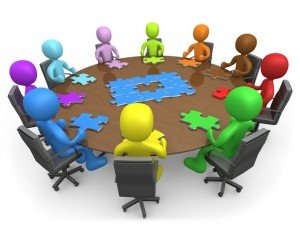 “This WE believe…_______________________________________________________________________________________________________________________________________________________________________________________________________________________________________________________________________________________________________about effective collaborative teams.”